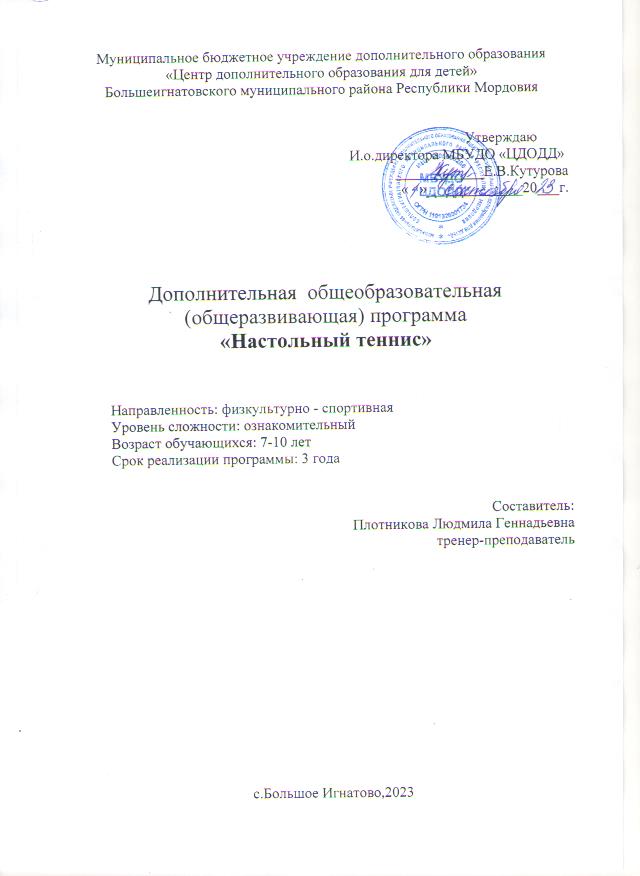 Пояснительная записка.        Дополнительная общеразвивающая программа по настольному теннису на этапе начальной подготовки составлена в соответствии с Федеральным Законом от 29.12.2012г. № 273—ФЗ «Об образовании в Российской Федерации»:       1.Федерального Закона «Об образовании Российской Федерации» от 29.12.2012 № 273-ФЗ;         2.Приказа Министерства образования и науки РФ от 09 ноября 2018г. № 196 «Об утверждении Порядка организации и осуществления образовательной деятельности по дополнительным общеобразовательным программам» (зарегистрирован Министерством юстиции РФ от 29 ноября 2018г., регистрационный № 52831);        3.Устава муниципального бюджетного учреждения дополнительного образования МБУДО «ЦДОДД» Большеигнатовского муниципального района РМ от 15.02.2019г. №67.        Основными показателями выполнения программных требований по уровню подготовки обучающихся на этапе начальной подготовки являются: выполнение контрольных нормативов по общей и специальной физической подготовке, овладение теоретическими знаниями.        В дополнительной общеразвивающей программе по настольному теннису на этапе начальной подготовки представлен учебный план, режим учебно-тренировочной работы и требования по спортивной подготовленности.Направленность программы Программа  характеризуется:-Физкультурно-спортивной направленностью;-Направленностью на реализацию принципа достаточности и сообразности, определяющего распределение учебного материала в конструкции основных компонентов двигательной деятельности, особенностей формирования познавательной и предметной активности учащихся; -Направленностью на реализацию принципа комплексности, предусматривающего тесную взаимосвязь всех сторон учебно-тренировочного процесса (физической, технико-тактической, психологической и теоретической подготовки ); -Направленностью на соблюдение дидактических правил «от известного к неизвестному» и «от простого к сложному», ориентирующих выбор и планирование учебного содержания в логике поэтапного его освоения, перевода учебных знаний в практические навыки и умения, в том числе и в самостоятельной деятельности; -Направленностью на усиление оздоровительного эффекта образовательного процесса, достигаемого в ходе активного использования школьниками освоенных знаний, способов и физических упражнений в физкультурно-оздоровительных мероприятиях в режиме дня и самостоятельных занятиях физическими упражнениями.Актуальность программы        Настольный теннис доступен всем, играют в него как в закрытых помещениях, так и на открытых площадках. Несложный инвентарь и простые правила этой увлекательной игры покоряют многих любителей.        Выбор спортивной игры – настольный теннис - определился популярностью ее в детской среде, доступностью, широкой распространенностью в городе, учебно-материальной базой школы и, естественно, подготовленностью самого учителя.        Очень важно, чтобы ребенок мог после уроков снять физическое и эмоциональное напряжение. Это легко можно достичь в спортивном зале, посредством занятий настольным теннисом. Программа направлена на создание условий для развития личности ребенка, развитие мотивации к познанию и творчеству, обеспечение эмоционального благополучия ребенка, профилактику асоциального поведения, целостность процесса психического и физического здоровья детей.        Занятия настольным теннисом способствуют развитию и совершенствованию у занимающихся основных физических качеств – выносливости, координации движений, скоростно-силовых качеств, формированию различных двигательных навыков, укреплению здоровья, а также формируют личностные качества ребенка: коммуникабельность, волю, чувство товарищества, чувство ответственности за свои действия перед собой и товарищами. Стремление превзойти соперника в быстроте действий, изобретательности, меткости подач, четкости удара и других действий, направленных на достижение победы, приучает занимающихся мобилизовывать свои возможности, действовать с максимальным напряжением сил, преодолевать трудности, возникающие в ходе спортивной борьбы.        Соревновательный характер игры, самостоятельность тактических индивидуальных и групповых действий, непрерывное изменение обстановки, удача или неуспех вызывают у играющих проявление разнообразных чувств и переживаний. Высокий эмоциональный подъем поддерживает постоянную активность и интерес к игре.        Эти особенности настольного тенниса создают благоприятные условия для воспитания у обучающихся умения управлять эмоциями, не терять контроля за своими действиями, в случае успеха не ослаблять борьбы, а при неудаче не падать духом.        Формируя на основе вышеперечисленного у обучающихся поведенческих установок, настольный теннис, как спортивная игра, своими техническими и методическими средствами эффективно позволяет обогатить внутренний мир ребенка, расширить его информированность в области оздоровления и развития организма.         В условиях современной общеобразовательной школы у учащихся в связи с большими учебными нагрузками и объемами домашнего задания развивается гиподинамия. Решить отчасти, проблему призвана программа дополнительного образования «Настольный теннис», направленная на удовлетворение потребностей в движении, оздоровлении и поддержании функциональности организма.        Педагогическая целесообразность- позволяет решить проблему занятости свободного времени детей, формированию физических качеств, пробуждение интереса детей к новой деятельности в области физической культуры и спорта.        Новизна программы в том, что она учитывает специфику дополнительного образования и охватывает значительно больше желающих заниматься этим видом спорта, предъявляя посильные требования в процессе обучения. Простота в обучении, простой инвентарь, делает этот вид спорта очень популярным среди школьников и молодежи, являясь увлекательной спортивной игрой, представляющей собой эффективное средство физического воспитания и всестороннего физического развития.ЦЕЛЬ:Создание условий для развития физических качеств, личностных качеств, овладения способами оздоровления и укрепления организма обучающихся посредством занятий настольным теннисом.ЗАДАЧИ:Образовательные- дать необходимые дополнительные знания в области раздела физической культуры и спорта– спортивные игры (настольный теннис); научить правильно регулировать свою физическую нагрузку; обучить учащихся технике и тактике настольного тенниса.  Развивающие- развить координацию движений и основные физические качества: силу, ловкость, быстроту реакции; развивать двигательные способности посредством игры в теннис;  - формировать навыки самостоятельных занятий физическими упражнениями      во время игрового досуга;Воспитательные- способствовать развитию социальной активности обучающихся; - воспитывать чувство самостоятельности, ответственности;   - воспитывать коммуникабельность, коллективизм, взаимопомощь и взаимовыручку, сохраняя свою индивидуальность;  - пропаганда здорового образа жизни, которая ведет к снижению преступности среди подростков, а также профилактика наркозависимости, табакокурения и алкоголизма.Форма организации детей на занятии: групповая, игровая, индивидуально-игровая, в парах.Форма проведения занятий: индивидуальное, практическое, комбинированное, соревновательное.Ожидаемые результаты:концу учебного года воспитанники должны:1. Группы начальной подготовки 1 годаобучения:- Освоить правильную хватку и стойку;- Овладеть элементами настольного тенниса (накат, подрезка, подача с верхним вращением); - Освоить связную игру; - Овладеть различными способами передвижения у стола.Группы начальной подготовки 2 года обучения:Овладеть двумя – тремя подачами с различными видами вращений;Освоить новые элементы настольного тенниса (топ-спин справа, подача «Топор», подача с нижним вращением);Освоить связную игру на уровне 2 юношеского разряда, согласно требованиям ЕВСК;Научиться ведению счета.Группы начальной подготовки 3 года обучения:Освоить новые элементы настольного тенниса (топ-спин слева, подача «Веер», подача «Маятник» с высоким подбросом, укороченная игра);Принимать участие в соревнованиях;Принимать участие в судействе соревнований;Освоить технико-тактические приемы настольного тенниса, соответствующие уровню 1 юношеского или III разряда, согласно требованиям ЕВСК.На этап начальной подготовки зачисляются учащиеся общеобразовательных школ, желающие заниматься спортом и имеющие письменное разрешение врача-педиатра по заявлению родителей. На этом этапе осуществляется физкультурно-оздоровительная и спортивная работа, направленная на разностороннюю физическую подготовку, выбор спортивной специализации и выполнение контрольных нормативов для зачисления на учебно-тренировочный этап подготовки.Режим учебно-тренировочной работыи требования по физической и технической подготовкеУчебный план.        На протяжении периода обучения в спортивной школе теннисисты проходят несколько возрастных этапов, на каждом из которых предусматривается решение определенных задач. Общая направленность многолетней подготовки юных спортсменов от этапа к этапу следующая: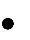 постепенный переход от обучения приемам игры и тактическим действиям к их совершенствованию;планомерное прибавление вариативности выполнения приемов игры и широты взаимодействий с партнерами;переход от общеподготовительных средств к наиболее специализированным для теннисистов;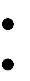 увеличение	соревновательных упражнений;постепенное  увеличение объема тренировочных нагрузок.УЧЕБНЫЙ ПЛАН ПОДГОТОВКИ ( в часах)на 46 недель начальной подготовки занятийпо настольному теннисуТЕОРЕТИЧЕСКАЯ ПОДГОТОВКА        Теоретическая подготовка является неотъемлемым компонентом в общей системе подготовки высококвалифицированных спортсменов и играет важную роль в повышении спортивного мастерства. Теоретическая подготовка проводится в форме бесед, лекций, непосредственно на тренировке в процессе проведения занятий. Она связана с физической, технико-тактической, моральной и волевой подготовками как элемент теоретических знаний.        Теоретические знания должны иметь определенную целевую направленность: вырабатывать у занимающихся умение использовать полученные знания на практикеТемы.Физическая культура и спорт в России.         Понятие «физическая культура». Физическая культура как составная часть общей культуры. Значение ее для укрепления здоровья, физического развития граждан России в их подготовке труду и защите Родины. Роль физической культуры в воспитании молодежи. Основные сведения о спортивной классификации. Спортивные разряды и звания. Порядок присвоения спортивных разрядов и званий. Юношеские разряды по настольному теннису.Состояние и развитие настольного тенниса в России.        История развития настольного тенниса в мире и нашей стране. Достижения теннисистов России на мировой арене. Количество занимающихся в России и в мире. Спортивные сооружения для занятий настольным теннисом и их состояние. Итоги и анализ выступления сборных национальных, молодежных и юниорских команд по настольному теннису в соревнованиях различного ранга.Гигиенические требования к занимающимся спортом.        Понятие о гигиене и санитарии. Общие представления об основных системах энергообеспечения человека. Дыхание. Значение дыхания для жизнедеятельности организма. Жизненная емкость легких. Потребление кислорода. Функции пищеварительного аппарата. Особенности пищеварения при мышечной работе. Понятие о рациональном питании и общем расходе энергии. Гигиенические требования к питанию спортсменов. Питательные смеси. Значение витаминов и минеральных солей, их нормы. Режим питания, регулирование веса спортсмена. Пищевые отравления и их профилактика. Гигиеническое значение кожи. Уход за телом, полостью рта и зубами. Гигиенические требования к спортивной одежде и обуви. Правильный режим дня для спортсмена. Значение сна, утренней гимнастики в режиме юного спортсмена. Режим дня во время соревнований. Рациональное чередование различных видов деятельности. Вредные привычки - курение, употребление спиртных напитков. Профилактика вредных привычек.Влияние физических упражнений на организм спортсмена.        Понятия об утомлении и переутомлении. Причины утомления. Субъективные и объективные признаки утомления. Переутомление. Перенапряжение. Восстановительные мероприятия спорте. Проведение восстановительных мероприятий после напряженных тренировочных нагрузок. Критерии готовности к повторной работе. Активный отдых. Самомассаж. Спортивный массаж. Баня. Основные приемы и виды спортивного массажа.Профилактика заболеваемости и травматизма в спорте.        Простудные заболевания у спортсменов. Причины и профилактика. Закаливание организма спортсмена. Виды закаливания. Общее понятие об инфекционных заболеваниях, источники инфекции и пути их распространения. Предупреждение инфекционных заболеваний при занятиях спортом. Пути распространения инфекционных заболеваний. Меры личной и общественной профилактики. Патологические состояния в спорте: перенапряжение сердца, заболевания органов дыхания, острый болевой печеночный синдром. Травматизм в процессе занятий настольным теннисом, оказание первой помощи при несчастных случаях. Доврачебная помощь пострадавшему, приемы искусственного дыхания, транспортировка пострадавшего. Самоконтроль и профилактика спортивного травматизма. Временные ограничения и противопоказания к тренировочным занятиям и соревнованиям. Восстановительные мероприятия при занятиях настольным теннисом.Общая характеристика спортивной подготовки.        Понятие о процессе спортивной подготовки. Взаимосвязь соревнований, тренировки и восстановления. Формы организации спортивной тренировки. Характерные особенности периодов спортивной тренировки. Единство общей и специальной подготовки. Понятие о тренировочной нагрузке. Основные средства спортивной тренировки. Методы спортивной тренировки. Значение тренировочных и контрольных игр. Специализация и индивидуализация спортивной тренировке. Использование технических средств и тренажерных устройств. Общая характеристика спортивной тренировки юных спортсменов. Особенности спортивной тренировки юных спортсменов: многолетний прирост спортивных достижений, ограничение тренировочных и соревновательных нагрузок, значение общей физической подготовки. Самостоятельные занятия: утренняя гимнастика, индивидуальные задания по совершенствованию физических качеств и техники движений.Воспитание нравственных и волевых качеств спортсмена.        Решающая роль социальных начал в мотивации спортивной деятельности. Спортивно-этическое воспитание. Психологическая подготовка в процессе спортивной тренировки. Формирование в процессе занятий спортом нравственных понятий, оценок, суждений. Воспитание чувства ответственности перед коллективом. Общая и специальная психологическая подготовка. Инициативность, самостоятельность и творческое отношение к занятиям. Регуляция уровня эмоционального возбуждения. Основные приемы создания готовности к конкретному соревнованию. Идеомоторные, аутогенные и подобные им методы саморегуляции спортсменов перед игрой.Планирование и контроль спортивной подготовки.        Сущность и назначение планирования, его виды. Составление индивидуальных планов подготовки. Контроль подготовленности. Нормативы по видам подготовки. Результаты специальных контрольных нормативов. Учет в процессе спортивной тренировки.        Индивидуальные показатели подготовленности по годам обучения. Самоконтроль в процессе занятий спортом. Основные понятия о врачебном контроле. Систематический врачебный контроль над юными спортсменами как основа достижений в спорте. Измерение и тестирование в процессе тренировки и в период восстановления. Частота пульса, дыхания, глубина дыхания, тонус мускулатуры. Степ-тест. Уровень физического развития спортсменов. Артериальное давление. Самоконтроль в процессе занятий спортом. Дневник самоконтроля. Его формы, содержание, основные разделы и формы записи. Показатели развития. Пульсовая кривая.Физические способности и физическая подготовка.        Физические качества. Виды силовых способностей: собственно-силовые, скоростно-силовые. Строение и функции мышц. Изменение в строении и функциях мышц под влиянием занятий спортом. Методика воспитания силовых способностей. Понятие быстроты, формы ее проявления. Методы воспитания быстроты движений. Воспитание быстроты простой и сложной двигательной реакции, облегчение внешних условий, лидирование, использование эффекта варьирования отягощениями. Гибкость и ее развитие. Понятие о ловкости как комплексной способности к освоению техники движений. Виды проявления ловкости. Методика воспитания ловкости. Понятие выносливости. Виды и показатели выносливости. Методика совершенствования выносливости в процессе многолетней подготовки игроков в настольный теннис.Основы техники игры и техническая подготовка.        Основные сведения о технике игры, о ее значении для роста спортивного мастерства. Средства и методы технической подготовки. Классификация приемов техники игры в настольный теннис. Анализ выполнения техники изучаемых приемов игры. Методические приемы и средства обучения технике игры. О взаимосвязи технической и физической подготовки. Разнообразие и вариативность технических приемов в зависимости от направления и силы вращения мяча, показатели надѐжности и точности технических действий, целесообразная вариантность действий. Просмотр видеозаписей техники игры сильнейших теннисистов.Основы тактики и тактическая подготовка.        Основное содержание тактики и тактической подготовки. Стили игры и их особенности. Тактика игры нападающего против защитника. Тактика игры нападающего против нападающего. Тактика игроков, применяющих вращение. Разнообразие тактических комбинаций и вариантов игры. Тактика подач и ее значение в общей стратегии игры. Тактика парной игры. Индивидуальные и парные тактические действия. Стиль игры и индивидуальные особенности. Способности, необходимые для успешного овладения тактикой игры. Анализ изучаемых тактических вариантов игры. Связь тактической подготовки с другими сторонами подготовки спортсмена. Просмотр видеозаписей игр.Спортивные соревнования.        Виды спортивных соревнований. Спортивные соревнования, их планирование, организация и проведение. Значение спортивных соревнований для популяризации вида спорта. Спортивные соревнования как важнейшее средство роста спортивного мастерства игроков в настольный теннис. Положение о проведении соревнований по настольному теннису на первенство России, города, школы. Ознакомление с планом соревнований, с положением о соревнованиях. Правила соревнований по настольному теннису. Судейство соревнований. Судейская бригада: главный судья соревнований, ведущий судья, судья-счетчик и др. Их роль организации и проведении соревнований.Установка на игру и разбор результатов игр.        Задачи и значение предстоящих соревнований. Изучение условий предстоящих соревнований и разработка индивидуальных заданий каждому теннисисту.        Сведения, необходимые для составления тактического плана предстоящей игры: место проведения соревнований (размер помещения, освещение, марка столов и мячей), время встречи, примерные условия соревнований, система проведения соревнований. Предполагаемые противники: разряд, возраст, способ держания ракетки, сильные и слабые стороны техники, волевые качества противника, возможная соревновательная нагрузка.        Задачи во время различных видов соревнований. Умение правильно оценить силу и особенности игры противника (технические и тактические возможности, моральные качества). Общий тактический план игры. Возможные варианты изменения тактического плана с учетом создавшейся игровой обстановки. Отношение к указаниям тренера и умение выполнять тактические задания тренера.ФИЗИЧЕСКАЯ ПОДГОТОВКА        Физическая подготовка слагается из  общей  и  специальной подготовки.Общая физическая подготовка направлена на развитие основных двигательных качеств для определения исходного уровня динамики общей физической подготовленности учащихся.Проводится следующий  комплекс контрольных  упражнений:бег 30 м.;прыжок в длину с места;челночный  бег 3 х 10 м.;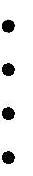 подтягивание в висе (юноши); сгибание - разгибание рук в упоре лежа (девушки);бег 1000 м.Методические рекомендации по проведению тестирования.        Перед тестированием  проводится разминка.        Бег 30 м. выполняется на дорожке стадиона в спортивной обуви без шипов. В каждом забеге участвуют не менее двух учащихся, результаты регистрируются с точностью до десятой доли секунды. Разрешается только одна попытка.        Прыжки в длину с места проводятся на нескользкой поверхности. Испытуемый встаѐт у стартовой линии в исходное положение, ноги параллельно, и толчком двумя ногами с взмахом рук совершает прыжок. Приземление происходит одновременно на обе ноги.        Измерение осуществляется рулеткой по отметке, расположенной к стартовой линии, записывается лучший результат из трѐх попыток в сантиметрах.        Бег 1000 м. проводится на дорожке стадиона. Разрешается переходить на ходьбу. Время фиксируется с точностью до десятой доли секунды.Специальная физическая подготовка направлена на развитие физических качеств и способностей, специфических для игры в настольный теннис. Задачи ее непосредственно связаны с обучением детей технике и тактике игры. Основным средством специальной физической подготовки являются специальные (подготовительные) упражнения. Одни упражнения развивают качества, необходимые для овладения техникой, другие направлены на формирование тактических умений.КОНТРОЛЬНЫЕ НОРМАТИВЫ ПО ОФП И СФП:МальчикиДевочкиМетодические рекомендации по проведению тестирования.Завершающий удар на дальность отскока мяча. Перед спортсменом под углом 45° устанавливается желоб длиной 40 см, по которому мячи скатываются и падают на стол в точку центральной линии стола на расстоянии 1/3 еѐ длины от задней линии. Мячи должны иметь высоту отскока примерно 50 см. Возможна подача мячей тренером или партнѐром при соблюдении этих же условий. Спортсмен выполняет завершающий удар справа в дальнюю зону противоположной стороны стола. После отскока мяча измеряется длина его полета до момента падения на пол. В зачѐт идет наилучший результат после трех ударов. Если спортсмен не выполнит ни одного удара, он получает 0 очков. Бег по «восьмерке». На ровной площадке обозначается маршрут движения в форме цифры 8 (см. рисунок). Расстояние от А до В - 2 м., от В до Д - 3 м., от Д до С - 2 м. и от С до А - 2 м. Схема выполнения теста «Бег по восьмерке»:А	В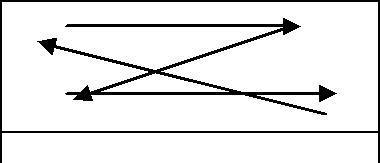 С	ДНачиная упражнение, спортсмен становится в точке Д и по сигналу начинает двигаться скользящим шагом по маршруту ДА - АВ -ВС - СД - ДС - СВ - ВА - АД, затем еще раз, после чего фиксируется суммарное время. Во время движения необходимо наступать ногой на обозначенные кружочками точки, в противном случае упражнение не засчитывается.Бег боком вокруг стола: выполняется от линии, которая является продолжением левой кромки стола, сначала по часовой стрелке, затем - против часовой стрелки 2 раза, т. е. всего четыре круга. В случае умышленного касания стола результат не засчитывается.Перенос мячей: выполняется между двумя параллельными линиями с шириной коридора 3 м. По краям коридора устанавливается по 1 корзинке для мячей. Высота установки корзинки такая же, что и высота стола для соответствующей возрастной группы. Корзинка должна быть установлена горизонтально, иметь диаметр не более 20 см и высоту бортиков не более 5 см. Начиная упражнение, спортсмен становится у левой корзинки, в которой находится 15 мячей для настольного тенниса. По сигналу тестирующего спортсмен берет мяч правой рукой и начинает скользящим или иным удобным шагом двигаться в противоположную сторону, на ходу перекладывая мяч из правой руки в левую. Достигнув другой корзинки, он кладет в нее мяч и возвращается обратно за новым мячом. И так до тех пор, пока не перенесет все 15 мячей. Фиксируется затраченное время. Если мяч роняется, тестирующий добавляет в корзинку 1 мяч.Отжимания в упоре от стола: исходное положение - упор в край стола, при этом четыре пальца лежат на столе, а большой - снизу, руки разведены на ширину плеч, ноги выпрямлены, между плечом и телом угол 90°. По сигналу спортсмен начинает отжимания, каждый раз касаясь грудью кромки стола. Считается количество отжиманий за I мин. Судья следит за тем, чтобы руки находились на установленной ширине. Для того чтобы избежать травмы при возможном падении спортсмена на стол, его кромка закрывается мягким материалом. Подъѐм из положения лежа в положение сидя: исходное положение - лежа на спине, пальцы сцеплены за головой, ноги согнуты в коленях под углом 90°. По сигналу спортсмен начинает подниматься в положение сидя. При каждом подъеме он должен касаться внутренней стороной локтей наружных сторон коленей. Когда один выполняет упражнение, другой придерживает его за стопы. Возвращаясь в исходное положение, необходимо лопатками касаться пола. Упражнение выполняется в течение 1 мин. Движения, выполненные с нарушением правил, не засчитываются.Прыжки со скакалкой одинарные: по сигналу судья включает секундомер, а спортсмен начинает прыжки. Считаются одинарные прыжки (1 оборот скакалки при 1 подскоке). Считается количество тех или иных прыжков за 45 с. Упражнение выполняется максимум 2 раза с перерывом 2 мин. В зачет идет лучший результат. Прыжки со скакалкой двойные: тест выполняется так же, как и при выполнении одиночных прыжков, только в данном случае спортсмен выполняет двойные (2 оборота скакалки при 1 подскоке). Упражнение выполняется максимум 2 раза с перерывом 2 мин. В зачет идет лучший результат.Прыжки в длину с места: прыжки выполняются с линии прыжка по 2 раза. В зачет идет лучший результат. Длина прыжка измеряется от линии прыжка до ближайшей точки проекции любой части тела на поверхности.Бег на дистанцию 60 м проводится по легкоатлетическим правилам.Подсчет очков:На основе индивидуальных показателей каждого спортсмена в разных видах тестирования по специальным таблицам начисляются очки, которые суммируются, и определяется общая суммарная оценка по 10 тестам специальной физической подготовки. Места в инди-видуальном и командном зачетах распределяются по сумме очков. При распределении мест спортсменов в индивидуальных тест-состязаниях очки за физическую подготовку спортсменов 7-8 лет составляют 5% от максимума, 9-10 лет составляют 10%, 11-12 лет - 15%, 13-15 лет -20% и 16 - 18 лет - 25% от максимальной суммы очков.Таблица подсчета очков для оценки специальной физической подготовки (юноши и девушки)ТЕХНИКО-ТАКТИЧЕСКАЯ ПОДГОТОВКАКонтрольные нормативы по технико-тактической подготовкеВОСПИТАТЕЛЬНАЯ РАБОТА        Личностное развитие детей - одна из основных задач учреждений дополнительного образования.        На протяжении многолетней спортивной подготовки тренер формирует у обучаемых прежде всего патриотизм, нравственные качества (честность, доброжелательность, самообладание, дисциплинированность, коллективизм) в сочетании с волевыми (настойчивость, смелость, упорство), эстетические чувства прекрасного, аккуратность, трудолюбие.Воспитательные средства:личный пример и педагогическое мастерство тренера;высокая организация учебно-тренировочного процесса;атмосфера трудолюбия, взаимопомощи, творчества;дружный коллектив;система морального стимулирования;наставничество опытных спортсменов.Основные воспитательные мероприятия:просмотр соревнований (и видео, и телевидение) и их обсуждение;регулярное подведение итогов спортивной деятельности обучаемых;проведение тематических праздников;экскурсии;тематические диспуты и беседы;оформление стендов и газет.        Важное место в воспитательной работе должно отводиться соревнованиям, этике спортивной борьбы на площадке и вне ее. Соревнования могут быть средством контроля над успешностью воспитательной работы в команде. Наблюдая за особенностями поведения и высказываниями обучаемых во время игр, тренер может сделать вывод о сформированности у них необходимых качеств.ПСИХОЛОГИЧЕСКАЯ ПОДГОТОВКА        Настольный теннис - высокоэмоциональный вид спорта, требующий от спортсмена предельных психических напряжений с мгновенным переходом к состоянию покоя. Для успешных выступлений в настольном теннисе необходимо иметь комплекс психологических качеств и способностей, из которых следует выделить следующие наиболее важные: двигательная реакция, мышечно-двигательная чувствительность, устойчивость, интенсивность и объем внимания, двигательно-координационные способности, эмоциональная устойчивость, высокая мотивация на достижение спортивных успехов.        На разных этапах подготовки игроков в настольный теннис решаются различные задачи психологической подготовки.        На спортивно-оздоровительном этапе и этапе начальной подготовки стоят задачи формирования у занимающихся устойчивого интереса к занятиям настольным теннисом, воспитание чувства необходимости занятий физической культурой и спортом, желания стать здоровым человеком, бодрым, сильным, выносливым.        В процессе занятий следует отмечать наиболее дисциплинированных, активных, быстрых, ловких, с хорошей координацией движений, внимательных, умеющих оценивать игровую ситуацию и быстро принимать решение, стремящихся быть лидерами.ИГРОВАЯ ПОДГОТОВКАИгры, преимущественно направленные на воспитание гибкостиШагни через палку        Взять гимнастическую палку так, чтобы одна рука была на расстоянии полуметра от другой.        Перешагнуть через палку одной ногой, а затем другой. Сначала вперед, потом назад.        Раздвинув руки немного пошире и не выпуская палки, перепрыгнуть через нее вперед и назад.Поднять мячПоложить на пол теннисный мяч так, чтобы он касался пяток.Отвести руки за спину, левой рукой обхватив запястье правой.Присев, взять мяч правой рукой и выпрямиться, не сходя с места.Игры, преимущественно направленные на воспитание выносливостиЭстафета        Участники разбиваются на команды и располагаются за стартовой линией друг за другом. Перед каждой командой в 12-15 м устанавливается булава или набивной мяч. По сигналу первые номера должны обежать булаву и как можно быстрее вернуться назад. Как только первый номер пересекает стартовую черту, бег начинает второй номер команды и т. д. Варианты:а) участник команды бежит с теннисным мячом в руках и передает его, возвращаясь, к следующему номеру;б) участник преодолевает расстояние прыжками на двух ногах или на одной – вперед, на другой – возвращаясь;в) до булавы участник бежит, возвращается, передвигаясь спиной прыжками «лягушкой» (с ног на руки, ноги подтянуть и т. д.).        Эстафетный бег следует повторить 3-4 раза. Повторять можно один и тот же вариант, а можно их разнообразить. Это будет зависеть от индивидуальных особенностей занимающихся. Выигрывает команда, участники которой первыми закончат бег.Сороконожка        Игроки команд выстраиваются в шеренгу, наклонившись, берут друг друга за пояс. По сигналу команды, не разрывая цепи, обегают поставленные перед ними булавы на расстоянии 15-20 м, и возвращаются на стартовую линию. Команда-победитель определяется после трех попыток.Ловля парами        Выбирают пару «Ловцов». Взявшись за руки, они должны поймать игрока. Игрок считается пойманным, если «ловцы» сомкнут руки вокруг него. Когда «ловцы» ловят второго игрока, пойманные составляют новую пару, которая включается в ловлю игроков и т. д.Футбол с набивным мячом         Две команды по 4-6 человек в каждой играют на 1/4 теннисной площадки в маленький набивной мяч (≈ 1 кг). Обязательное условие – одной рукой касаться пола. Правила игры сходны с правилами игры в футбол.        Любые описанные выше игры, повторенные большое количество раз, будут способствовать воспитанию выносливости.Литература.Матвеев Л.П. Основы общей теории спорта и системы подготовки спортсменов.Озолин Н.Г. Настольная книга тренера.Амелин А.Н. Современный настольный теннис. М.: Ф и с. 1982годБайгулов Ю.П. Основы настольного тенниса. М.: Ф и С, 1979 год.Бриль М.С. Отбор в спортивных играхСуслов Ф.П., Сыч В.Л., Шустин Б.Н. Современная система спортивной подготовкиБашкиров В.Ф. Профилактика травм у спортсменов.Макарова Г.А. Спортивная медицина.Барчукова Г.В. Современные подходы к формированию технико-тактического мастерства игроков в настольный теннис. М.:РГАФК, 1997год.Барчукова Г.В. Учись играть в настольный теннис. М.: Советский спорт, 1989.Этап подготовкиГодMin возрастMin числоMax числоКол-воТребования пообучениядляобуч-ся  вобуч-ся вчасов вфизической изачислениягруппегруппенеделютехническойподготовкеНачальной1710256Выполнениеподготовки2, 388208нормативов поОФП и СФП№Раздел подготовкиЭтап начальной подготовкиЭтап начальной подготовкип/пп/п1 год обучениясвыше 1 года1 год обучениясвыше 1 годаобучения1.Теоретическая подготовка10162.Общая физическая подготовка821083.Специальная физическая подготовка54724.Техническая подготовка881185.Тактическая, психологическая1824подготовка6.Участие в соревнованиях,1622инструкторская и судейская практика7.Контрольно-переводные испытания448.Медицинское обследование44Всего часов276368№ТестыВозрастные группыВозрастные группыВозрастные группы7-8 лет7-8 лет9-10 лет9-10 лет11-12 лет11-12 лет13-14 лет13-14 летЭлитныеЭлитныеРезультатОчкиРезультатОчкРезультатОчкРезультатОчкРезультОчкииииат1.Дальность отскока3,4-4,41-114,55-5,5512-325,6-6,4533-506,46-7,4551-757,48-8,2076-1001.мяча, м.3,4-4,41-114,55-5,5512-325,6-6,4533-506,46-7,4551-757,48-8,2076-100мяча, м.2.Бег по «восьмерке», с.47-371-1132,7-2712-3226,7-2132-5120,8,-16,252-7516-11,276-1003.Бег вокруг стола, с.34-241-1123,8-20,212-3020,1-18,231-5018,1-15,751-7515,6-13,276-1004.Перенос мячей, с.54-451-1044,5-3511-3034,8-3131-5030,8-2651-7525,8-2176-1005.Отжимание от стола,10-201-1136-4512-3045,5-5531-5055,5-67,551-7568-8076-1005.раз/мин.10-201-1136-4512-3045,5-5531-5055,5-67,551-7568-8076-100раз/мин.Подъем в сед из6.положения лежа,15-201-1221-2713-3128-3432-5035-4751-7548-6076-100раз/мин.7.Прыжки со скакалкой65-751-1176-9412-3095-11431-50115-12751-75128-14076-1007.одинарные за 45 с.65-751-1176-9412-3095-11431-50115-12751-75128-14076-100одинарные за 45 с.8.Прыжки со скакалкой25-351-1136-5412-3055-7431-5075-8751-7588-10076-1008.двойные  за 45 с.25-351-1136-5412-3055-7431-5075-8751-7588-10076-100двойные  за 45 с.9.Прыжок в длину с106-1161-11114-15212-31154-19032-50191-21551-75216-24076-1009.места, см.106-1161-11114-15212-31154-19032-50191-21551-75216-24076-100места, см.10.Бег 60 м, с.14,0-13,11-1011,9-10,9511-3010,9-10,1431-5010,1-9,1451-759,1-8,576-100№ТестыТестыВозрастные группыВозрастные группыВозрастные группыВозрастные группыВозрастные группыВозрастные группыВозрастные группыВозрастные группыВозрастные группыВозрастные группыВозрастные группып/п/п/7-8 лет7-8 лет9-10 лет9-10 лет11-12 лет11-12 лет13-14 лет13-14 летЭлитныеЭлитныеЭлитныеппппппРезультатОчкиРезультатОчкРезультатОчкРезультатОчкРезультОчкиОчки1.1.1.Дальность отскокаДальность отскокаДальность отскока3,5-4,51-114,45-5,4012-315,44-6,2032-516,23-69,252-7569,5-7,6776-10076-100мяча, м.мяча, м.мяча, м.2.2.2.Бег по «восьмерке», с.Бег по «восьмерке», с.Бег по «восьмерке», с.43-32,61-1136,7-3112-3130,7-2532-5124,7-17,852-7517,6-12,876-10076-1003.3.3.Бег вокруг стола, с.Бег вокруг стола, с.Бег вокруг стола, с.34-23,71-1123,9-22,112-3022,0-20,131-5020,0-17,651-7517,5-15,176-10076-1004.4.4.Перенос мячей, с.Перенос мячей, с.Перенос мячей, с.54-451-1044,6-3711-3036,8-3331-5032,8-2851-7527,8-2376-10076-1005.5.5.Отжимание от стола,Отжимание от стола,Отжимание от стола,25-351-1121-3012-3031,5-4031-5040,5-52,551-7553-6576-10076-100раз/мин.раз/мин.раз/мин.6.6.6.Подъѐм и сед  изПодъѐм и сед  изПодъѐм и сед  из15-201-1221-2713-3128 - 3432-5035-4751-7548-6076-10076-100положения  лежа,положения  лежа,положения  лежа,раз/мин.раз/мин.раз/мин.7.7.7.Прыжки со скакалкой,Прыжки со скакалкой,Прыжки со скакалкой,65-751-1176-9412-3095-11431-50115-12751-75128-14076-10076-100одинарные за 45 с.одинарные за 45 с.одинарные за 45 с.8.8.8.Прыжки со скакалкой,Прыжки со скакалкой,Прыжки со скакалкой,25-351-1136-5412-3055-7431-5075-8751-7588-10076-10076-100двойные за 45 с.двойные за 45 с.двойные за 45 с.9.9.9.Прыжок в длину сПрыжок в длину сПрыжок в длину с103-1131-11117-13612-31137-15532-50156-18051-75181-20576-10076-100места, см.места, см.места, см.10.10.10.Бег 60 м, с.Бег 60 м, с.Бег 60 м, с.13,8-12,01-1013,0-11,511-3111,45-10,5532-5010,5-9,951-759,85-9,2576-10076-100ВозрастУровень подготовленности, сумма балловУровень подготовленности, сумма балловУровень подготовленности, сумма балловУровень подготовленности, сумма балловВозрастВозрастотличнохорошоподготовлен дляниженеудовлетворительноотличнохорошоподготовлен дляниженеудовлетворительноотличнохорошопереводасреднегонеудовлетворительнопереводасреднего7-8 лет105988065449-10 лет27524421416812211-12 лет45040035027520013-14 лет64056252545037515 лет и старше850800760600500№НАИМЕНОВАНИЕ ТЕХНИЧЕСКОГОКОЛИЧЕСТВОКОЛИЧЕСТВООЦЕНКАПРИЕМАУДАРОВУДАРОВГНП 1 ГОДА ОБУЧЕНИЯГНП 1 ГОДА ОБУЧЕНИЯ1Набивание  мяча правой стороной ракетки100100отлично80-6580-65удовлетворительно2Набивание  мяча левой стороной ракеткиНабивание  мяча левой стороной ракетки100отлично80-65удовлетворительно3Толчок слева с левой половины столаТолчок слева с левой половины стола5 и менееотлично(количество ошибок за 3 мин)(количество ошибок за 3 мин)от 6 до 8удовлетворительно4Выполнение подачи справа накатом в правуюВыполнение подачи справа накатом в правую8отличнополовину стола (из 10 попыток)половину стола (из 10 попыток)6удовлетворительно5Выполнение подачи справа накатом в левуюВыполнение подачи справа накатом в левую9отличнополовину стола(из 10 попыток)половину стола(из 10 попыток)7удовлетворительноГНП 2 ГОДА ОБУЧЕНИЯГНП 2 ГОДА ОБУЧЕНИЯГНП 2 ГОДА ОБУЧЕНИЯ1Накат справа по диагоналиНакат справа по диагонали30 и болееотлично20-29удовлетворительно2Накат слева по диагоналиНакат слева по диагонали30 и болееотлично20-29удовлетворительно3Накат справа по большому треугольникуНакат справа по большому треугольнику25 и болееотлично15 - 24удовлетворительно4Накат слева по большому треугольникуНакат слева по большому треугольнику25 и болееотлично15 - 24удовлетворительно5Выполнение подачи справа с нижнимВыполнение подачи справа с нижним7отличновращением в правую половину стола (из 10вращением в правую половину стола (из 10попыток)попыток)5удовлетворительно6Выполнение подачи слева с нижним вращениемВыполнение подачи слева с нижним вращением8отличнов левую половину стола(из 10 попыток)в левую половину стола(из 10 попыток)7удовлетворительноГНП 3 ГОДА ОБУЧЕНИЯГНП 3 ГОДА ОБУЧЕНИЯГНП 3 ГОДА ОБУЧЕНИЯ1Топ-спин справа по диагоналиТоп-спин справа по диагонали30 и болееотлично15-29удовлетворительно2Топ-спин слева по диагоналиТоп-спин слева по диагонали20 и болееотлично10-19удовлетворительно3Подрезка по всему столуПодрезка по всему столу5 и менееотлично(количество ошибок за 3 мин)(количество ошибок за 3 мин)от 6 до 8удовлетворительно4Игра из трех точек (правый угол и центр –Игра из трех точек (правый угол и центр –30 и болееотличносправа, левый угол - слева) разброс из левогосправа, левый угол - слева) разброс из левогоугла.угла.15-29удовлетворительно5Топ-спин справа по прямойТоп-спин справа по прямой20 и болееотлично10-19удовлетворительно6Топ-спин слева по прямойТоп-спин слева по прямой10 и болееотлично5-9удовлетворительно7Выполнение короткой подачи слева с нижнимВыполнение короткой подачи слева с нижним8отличновращениемв зону (из 10 попыток)вращениемв зону (из 10 попыток)7удовлетворительно8Выполнение короткой подачи справа с нижнимВыполнение короткой подачи справа с нижним6отличновращениемв зону (из 10 попыток)вращениемв зону (из 10 попыток)5удовлетворительно9Выполнение длинной подачи слева с вращениемВыполнение длинной подачи слева с вращением8отличнопо выборув зону (из 10 попыток)по выборув зону (из 10 попыток)7удовлетворительно10Выполнение длинной подачи справа сВыполнение длинной подачи справа с6отличновращением по выборув зону  (из 10 попыток)вращением по выборув зону  (из 10 попыток)4удовлетворительно